СОВЕТ ДЕПУТАТОВ МУНИЦИПАЛЬНОГО ОБРАЗОВАНИЯСПАССКИЙ СЕЛЬСОВЕТ САРАКТАШСКОГО РАЙОНАОРЕНБУРГСКОЙ ОБЛАСТИВТОРОЙ СОЗЫВРЕШЕНИЕдвадцать второго заседания Совета депутатовмуниципального образования Спасский сельсоветвторого созыва17.05.2023                                       с. Спасское                                       № 93                                          В соответствии со ст. 27.1 Федерального закона от 06.10.2003 №131-Ф3 «Об общих принципах организации местного самоуправления в Российской Федерации», Закона Оренбургской области от 17.10.2018 №1277/339-VI-03 «О внесении изменений в закон Оренбургской области «Об организации местного самоуправления в Оренбургской области» и признании утратившим силу Закона Оренбургской области «О сельских старостах в Оренбургской области», Уставом муниципального образования Спасский сельсовет, по представлению схода граждан села Нижнеаскарово  от 26 апреля  2023 года,Совет депутатов Спасского сельсовета РЕШИЛ:       1.  Назначить Буханца Александра Николаевича  старостой села Нижнеаскарово.       2. Старосте села Нижнеаскарово Буханцу А.Н. приступить к исполнению своих обязанностей с 18 мая 2023 года.       3. Настоящее решение вступает в силу после его подписания и подлежит размещению на официальном сайте муниципального образования Спасский сельсовет Саракташского района Оренбургской области в сети «Интернет».       4. Контроль за исполнением настоящего решения возложить постоянную комиссию Совета депутатов сельсовета по мандатным вопросам (Губанкова Г.А.).Председатель Совета депутатов                  Глава муниципального                                                                       образования Спасский сельсовет______________  Р.Г. Магомедов              ______________ А.М. ГубанковРазослано: администрация района, прокуратура района, администрация сельсовета, Буханцу А.Н., мандатной комиссии, официальный сайт.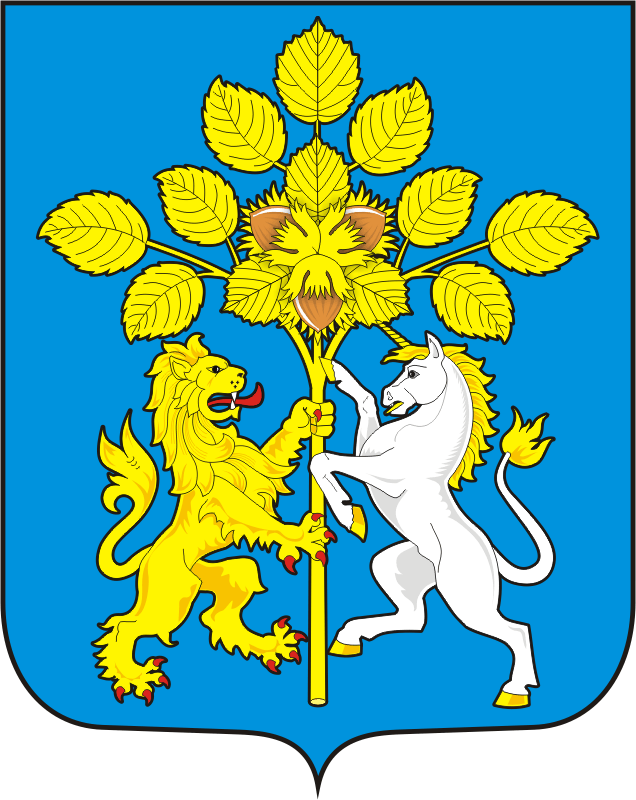 